2Mother Tongue-BasedMulti-lingual EducationKAGAMITAN NG MAG-AARALTagalogYunit 1Kagawaran ng EdukasyonRepublika ng PilipinasMother Tongue- Based Multi-lingual Education – Ikalawang BaitangKagamitan ng Mag-aaral: Ikalawang BahagiUnang Edisyon, 2013ISBN: 978-971-9601-31-9Paunawa hinggil sa karapatang-sipi. Isinasaad ng Seksiyon 176 ng Batas Pambansa Bilang 8293: Hindi maaaring magkaroon ng karapatang-sipi sa ano mang akda ng Pamahalaan ng Pilipinas. Gayon pa man, kailangan muna ang pahintulot ng pamahalaan o tanggapan kung saan ginawa ang isang akda upang magamit sa pagkakakitaan ang nasabing akda. Kabilang sa mga maaaring gawin ng nasabing ahensiya o tanggapan ay ang patawan ng bayad na royalty bilang kondisyon.Ang mga akda / materyales (mga kuwento, seleksiyon, tula, awit, larawan, ngalan ng produkto o brand names, tatak o trademarks, atbp.) na ginamit sa aklat na ito ay sa nagtataglay ng karapatang-ari ng mga iyon. Pinagsikapang mahanap at mahingi ang pahintulot ng mga may karapatang-ari upang magamit ang mga akdang ito. Hindi inaangkin ni kinakatawan ng mga tagapaglathala (publisher) at may-akda ang karapatang-aring iyon.Inilathala ng Kagawaran ng EdukasyonKalihim: Br. Armin A. Luistro FSCPangalawang Kalihim: Yolanda S. Quijano, Ph.DInilimbag sa Pilipinas ng ____________Department of Education-Instructional Materials Council Secretariat (DepEd-IMCS)Office Address: 	2nd Floor Dorm G, Philsports Complex, Meralco Avenue. Pasig City, Philippines 1600Telefax:                     (02) 634-1054 or 634-1072E-mail Address: 	imcsetd@yahoo.comTalaan ng NilalamanKuwarter 1: Ang Aking Sarili Modyul 1: Nais at Di Nais................................................................ 2 Modyul 2: Ang Aming Sining........................................................  9Modyul 3: Pangunahing Pangangailangan................................ 17Modyul 4: Ang Aking Kaibigan.................................................... 26Modyul 5: Ang Nais Kong Kasama.............................................. 32Modyul 6: Ang Hilig Kong Gawin................................................. 39Modyul 7: Ako at ang mga Tao sa Pamayanan........................ 47Modyul 8: Ang Nais Ko sa Aking Paglaki.................................... 54Modyul 9: Kasama ang Aking Pamilya....................................... 62Kuwarter 1Ang AkingSarili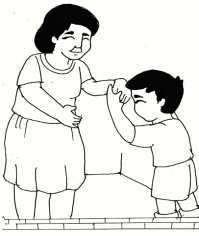 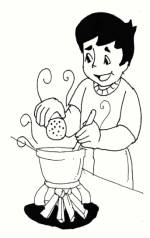 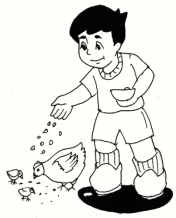 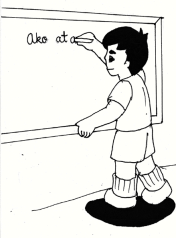 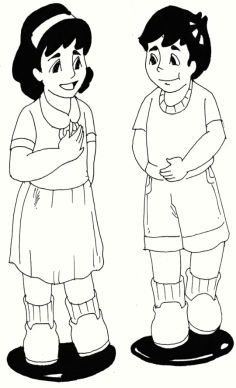 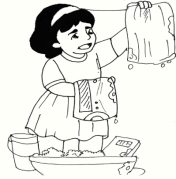 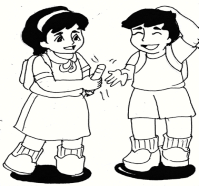 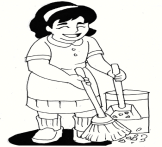 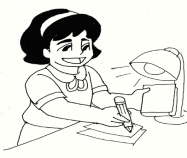 Modyul 1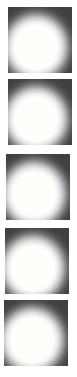 Nais at Di Nais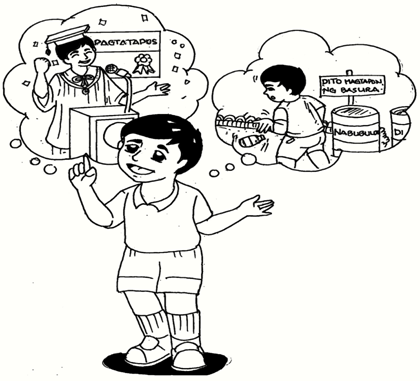 Nilalayon ng modyul na ito na mahubog ang kakayahan sa pakikipagtalastasan,  maitanim sa kanilang isipan ang wastong paggamit ng magagalang na pagbati at pananalita ayon sa sitwasyon at higit na malinang ang kanilang kakayahan sa pagbasa at pagsulat.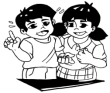   Kaalaman sa Pagbigkas at Wika,  Pagyamanin!Basahin ang diyalogo.Nagkasalubong sa paaraalan sina Lina at Marlon. Narito ang usapan nila.Lina: 	Magandang umaga, Marlon.Marlon:  Magandang umaga rin naman sa iyo Lina.Lina: 	Kumusta ka ?Marlon: 	Mabuti naman. Maraming salamat. Ikaw,kumusta ka?Lina:		Mabuti rin naman.Marlon:  Paalam na Lina.Lina:		Paalam,  MarlonSagutin ang mga tanong:Ano-anong pagbati ang ginamit sa diyalogo?Kailan natin ginagamit ang magandang umaga? Kumusta ka? Paalam? Salamat?Bakit kailangan nating gamitin ang mga ito?Ano-ano pang pagbati ang ginagamit natin?Halimbawa ay sa hapon? Sa tanghali? Sa gabi? Kapag di sinasadya ay nakasakit ka ng kapwa? Ano naman ang sinasabi kapag binigyan ka ng isang bagay o regalo? Kapag may nag-uusap at dadaan ka sakanilang pagitan? Ano-ano ang pananalitang ito?Tandaan!May magagalang na pananalita at pagbati na ginagamit sa iba’t ibang sitwasyon tulad ng:1.  Magandang umaga/tanghali/hapongabi.2.  Kumusta ka?3.  Maraming salamat.4.  Wala pong anuman.5.  Makikiraan po.6.  Paalam na po.Gawain 1Kumuha ng kapareha. Magpanggap bilangMarlon at Lina. Magsanay sa pagbasa ng  diyalogo.Lina:		Magandang umaga, Marlon.Marlon:   Magandang umaga din naman sa iyo Lina.Lina:		Kumusta ka ?Marlon:  Mabuti naman. Maraming salamat. Ikaw, kumusta ka?Lina:		Mabuti rin naman.Marlon:  Paalam na Lina.Lina:		Paalam,  Marlon.Gawain 2“Teleserye ng Magagalang na Pananalita”Bumuo ng tatlong pangkat.Magpakita ng sitwasyon na gumagamit ngmagagalang na pananalita:Pangkat I:   	Sa umaga/tanghali/gabiPangkat II:  	Kapag di sinasadya ay nakasakitng kapwa.Pangkat III:  	Kapag nagawan ka ng mabuti ngiyong kapwa		      Hiwaga ng Panitikan,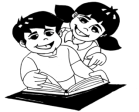 Tuklasin!Unang Araw ng PasukanAkda nina Babylen Arit-Soner,Grace Urbien-Salvatus, at Rianne P. Tiñana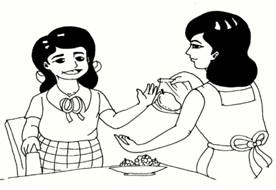 Unang araw ng klase. Maagang pumasok  si Mina sa paaralan. “Aalis na po ako inay” paalam ni Mina sa kaniyang nanay.” Heto ang manggang hinog  na gusto mong prutas” wika ng nanay kay Mina. “Salamat po  inay” wika ni Mina. “Ayaw mo ba talaga ng atis?” tanong ng nanay. “Ayaw ko po inay. Kahit matamis ang atis ay marami po namang buto ito.” sagot ni Mina. “Sige, ingat ka sa daan anak,” bilin ng nanay kay Mina. “Opo nanay. Salamat po!” wika ni Mina.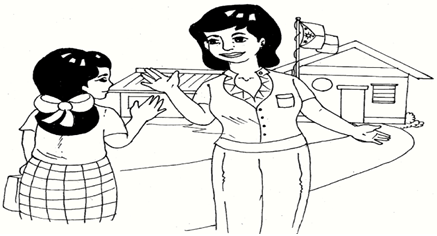 “Magandang umaga po, Gng. Santos”, bati niya. “Magandang umaga din sa iyo, Mina”, wika ng punong guro. Sa kaniyang patuloy na paglalakad, napansin niya ang isang batang lalaki na nakabukas ang bag. Hinabol ito ni Mina. “Bata, nakabukas ang iyong bag, baka malaglag ang iyong mga gamit”,  ang sabi niya. “Naku oo nga, Maraming salamat ha!”, ang sabi ng bata. Walang anuman”, ang nakangiting tugon ni Mina. Masayang-masaya si Mina dahil unang araw pa lang ng pasukan ay nakatulong na siya.Gawain 3Ang Gusto Ko!Akda ni Agnes Guevara RolleNais kong tumulong sa tuwi- tuwinaSa mahal kong ina at mahal kong amaAng gawaing bahay na kayang kaya naAko ang gagawa at hindi na sila.Pagbubutihin ko rin itong pag-aaralNg ang pera at oras ay hindi masayangAko rin ay magiging mabuting mamamayanNg minamahal kong lugar na tirahan.Wastong  pag-uugali ay isasabuhayTulad ng pagtatapon ng basura sa bakuranHalaman at hayop na ikinabubuhayPagyayamanin ko at aalagaan.Tandaan!Paghihinuha ang tawag sa pagbibigay ng hula sa maaaring mangyayari ayon sa kahihinatnan ng isang sitwasyon.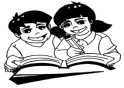 			Pagbasa at Pagsulat,Paunlarin!Basahin nang may wastong tono at ekspresyonang magagalang na pagbati at pananalita.Magandang umaga po  	Paumanhin po.Magandang tanghali po   Maraming salamat poMagandang hapon po  	Makikiraan poKumusta po.    			Wala pong anuman.Tandaan!Bigkasin ang magagalang na pagbati at pananalita nang may wastong tono, ekspresyon, at pagpapangkat ng mga pantig at salita.Isinusulat ang mga magagalang na pananalita nang may wastong bantas, espasyo ng mga letra, at salita.Gawain 4Basahin sa sarili ang mga pangkatang salita.Lagyan ng ekis ang naiiba ang bigkas.1. salamat  	salamat    	salabat            salamat2. umaga   	umupa    	umaga            umaga3. hapon    	kahapon   	kahapon   	kahapon4. tanghali  	tanghalan  	tanghali     	tanghali5. paalam  	paalam    	palaka     	paalamTandaan!Isinusulat ang mga magagalangna pagbati at pananalita nang may wastong bantas, espasyo ng mga letra at salita.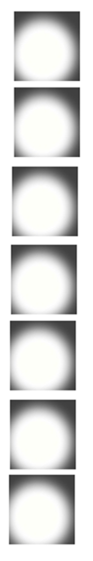 Modyul 2Ang Aming Sining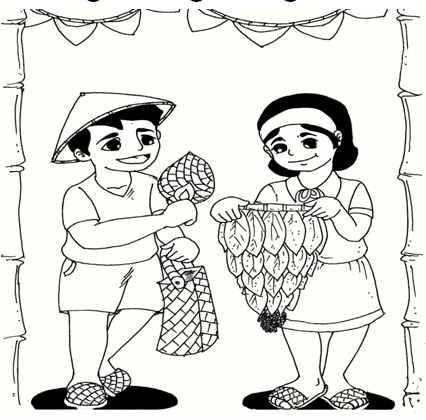 Nilalayon ng modyul na ito na mahubog angkakayahan ng mag-aaral sa pakikipagtalastasan,maitanim  sa kanilang isipan ang ilang mahahalagang tao, lugar, pangyayari sa kanilangrehiyon, at mas lalong mahubog ang kanilangkasanayan sa pagbasa at pagsulat, gayundin angpagkilala at pagsulat  sa mga salitang may kambal katinig o klaster.Kaalaman sa Pagbigkas at Wika,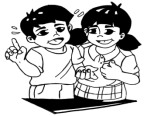 Pagyamanin!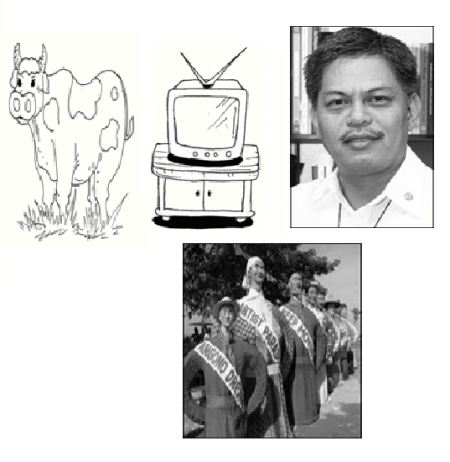 Tandaan!Ang ngalan ay inuuri sa:Ngalan ng tao		Ngalan ng lugarNgalan ng hayopNgalan ng bagayNgalan ng pangyayariGawain 1Uriin ang mga larawan kung ito ay tao, bagay, lugar, hayop, o pangyayari.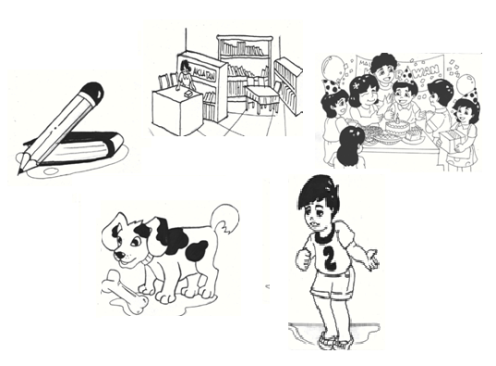 Gawain 2Magbigay ng mga halimbawa ng ngalan ngtao, lugar, bagay, hayop, at pangyayari.1.  tao   __________________________2.  lugar  __________________________3.  bagay  ________________________4.  hayop __________________________5.  pangyayari _____________________Gawain 3Gamit ang iyong pamayanan, gumawa ng pagpapangkat ayon sa tao na nakilala, lugar na alam, hayop na nakikita, mga bagay sa paligid, at pangyayaring nasaksihan mo.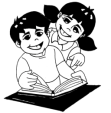 			Hiwaga ng Panitikan,Tuklasin!Alamin! Tuklasin!Akda ni Rianne P. Tiñana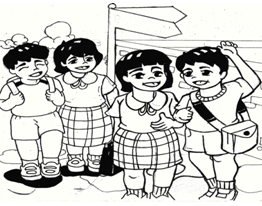 Sina Grace, Bruno, Priscilla at Placido ay magkakaibigan. Isang araw, nagkaroon sila ng takdang - aralin na magsaliksik tungkol sa mga piling pangyayari, tao, lugar at magagandang tanawin na mayroon sa kanilang rehiyon.Ang kanilang masasaliksik ay iuulat nila sa kanilang klase. Nagtulong-tulong ang mga magkakaibigan upang mahanap ang kailangan nilang mga impormasyon.Upang mabilis nilang matapos ay nagkasundo sila sa gawain. Sina Grace at Bruno ay sa internet nagsaliksik. Samantala, sina Precilla at Bren  naman ay sa  silid-aklatan.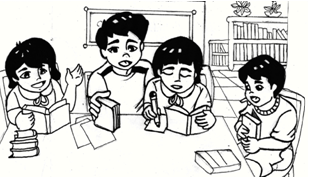 Dala ang notbuk, lapis, bolpen, at papel ay nagtungo sila sa kanikanilang dapat puntahan. Pagkatapos ng kanilang gawain ay nagtungo sila sa lugar na kanilang pinagkasunduan na magkikita. Tinalakay nila ang kanilang sinaliksik. Ang kanilang nasaliksik ay iuulat nila sa kanilang klase. Nagtulong-tulong sila upang mahanap ang kailangan nilang mga impormasyon at upang mapadali ang kanilang gawain. Dala–dala nila ang mga sumusunod na gamit: notbuk, lapis, bolpen, at papel. Sa kanilang pananaliksik, naritoang mga nakuha nilang impormasyon tungkol sa kanilang rehiyon:Matamang nakinig ang kanilang kamag - aral sa ulat. Naging masigla ang kanilang talakayan. Tuwang- tuwa ang mga bata sa mga impormasyong kanilang natuklasan tungkol sa kanilang rehiyon. Nagpasalamat naman ang uro sa maayos at maganda nilang ulat.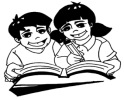 Pagbasa at Pagsulat,Paunlarin!Basahin nang wasto ang tula.Mga KaibiganAkda nina Rianne Tiñana at Edgar PestijoMasarap isipin, ganoon din kung damhin,Na sa iyong buhay, may mga kaibigang tunay,Ito ang nangyari sa mga batang kagiliw-giliw,Priscilla, Grace, Bruno at Placido.Si Bruno ay magaling sa pagkukuwenta,Pagbabasa ang hilig nitong si Priscilla,Sa anumang aralin, sikat sina Grace at Placido,Kaya guro nila, tuwa ang nadarama.Basahin ang mga salita:Priscilla   GracePlacido   BrunoBasahin ang ilan pang halimbawang salita:dragon      prutasbrilyante    dramdrakula      grotoBrutus         platoBrenda       BrenbrasoTandaan!Ang kambal katinig o klaster ay binubuo ng dalawang magkasunod na katinig sa loob ng unang pantig ng salita. Isinusulat ang mga ito nang may tamang espasyo ng mga letra.Gawain 4Basahin nang pangkatan, dalawahan at nag-iisa ang mga salitang may kambal-katinig o klaster.1. Priscilla      	4. Placido      7. Clarissa2. Prisco      	5. Brenda3. Bruno      	6. BrenGawain 5Basahin ang mga salitang may klaster.1. plato				6. dragon2. braso				7. drakula3. brusko				8. prinsesa4. grasa				9. prinsipe5. plato				10. trangkasoTandaan!Kung ang salitang may kambal katinig ay tiyak na ngalan, ito ay nagsisimula sa malaking letra at kung ito ay di-tiyak, nagsisimula ito sa maliit na letra.Gawain 6Sipiin nang wasto sa kuwaderno ang sumusunod na salita.1. Priscilla2. Brenda3. Plaridel4. prutas5. plasaModyul 3PangunahingPangangailangan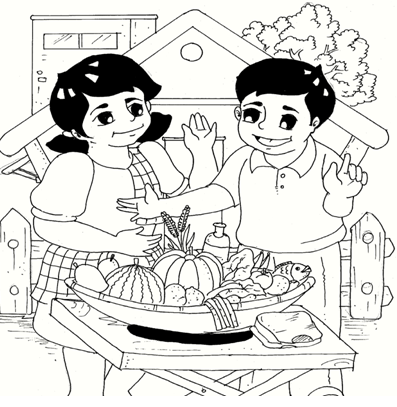 Nilalayon ng modyul na ito na mahubog angkakayahan ng mag-aaral sa pakikipagtalastasansa pagtukoy sa pangunahing pangangailangan,magkaroon ng kamalayan sa salik ng tula/tugma,at higit na malinang ang kanilang kasanayan sapagbasa, pagbaybay,  at pagsulat upang magamit.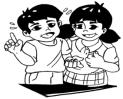 Kaalaman sa Pagbigkas atWika,Pagyamanin!Likas na YamanAkda ni Anabelle F. EmpleoAnyong lupa ay ating tanimanAnyong tubig ay huwag tapunanAng mga ito ay napagkukunanPangunahing pangangailangan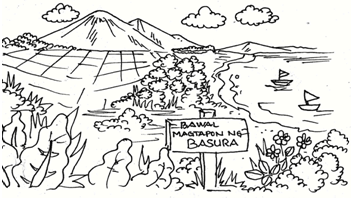 Pangalagaan  likas na yamanAnyong lupa o anyong  tubig  manAlay para sa kinabukasanKabataang pag-asa ng bayanTandaan!Salitang magkatugma ang tawag sa mga salitang magkapareho ang tunog sa hulihan ng mga salita.Gawain 1Basahin ang tulang “Sino ang may Sala?” nang may tamang tono at papantig na baybay. Isulat ang mga salitang magkatugma sa iyong kuwaderno.Sino ang may Sala?Akda ni John Lyndon V. JorvinaAng panahon ngayon ay ibang-iba naKaunting ulan lamang,  bumabaha naKasabay nito, paglutang ng basuraMasakit isipin ang katotohananKalagayang ito, tao ang dahilanWalang paggalang sa Inang Kalikasan.Mga salitang magkatugma:_________________________________________________________________________________Gawain 2Basahin ang tula. Punan ng tamang salita ang patlang upang mabuo ang saknong ng tula.Pumili sa loob ng kahon. Sipiin ito sa iyong kuwaderno.		kinabukasan  	marka  	halagakayamanan   	kahirapanEdukasyonAkda ni Anabelle F. EmpleoPag-aaral, bigyan ng ______________       Takdang aralin, gawin na muna       Paglalaro’y isantabi sana  Lalong tataas ang iyong ____________.       Pangaral ng magulang, tandaan       Edukasyon, tanging ______________       Di mananakaw kahit ninuman	Sandata laban sa ______________.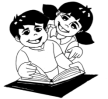 Hiwaga ng Panitikan,Tuklasin!Pag-aralan ang mga larawan.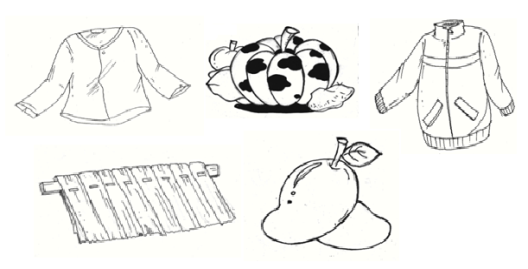 Basahin ang tula nang tuloy-tuloy gamit angtamang tono, baybay at  paghahati ng mga salitasa bawat linya nito.Pangunahing PangangailanganAkda ni Rejulios Masaganda VillenesKailangan natin ang pagkainPampalakas na  gabi at kaninPampalaki ang  karne at gatasPampalusog ang gulay at  prutas.Kasuotan din  ay  kailanganPanlalaki at pambabae manSweter , dyaket para sa  tag-ulanSando at short kung tag-init naman.Kailangan natin  ang tirahanSemento o yari sa kawayanProteksiyon  sa  init at sa  ulanNg pamilya na  nagmamahalan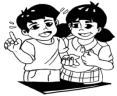 Kaalaman sa LiteraturaPaunlarin!Tandaan!May mga salik ang tula.1. 	Ang ritmo ng tula ay nagsasabi kungilang papantig na baybay  ang isangtaludtod.Ang taludtod ay ang linya sa saknong. Ang saknong ay ang pangkat ng taludtod.2. 	Ang tugma ng tula ay bilang ng salitang magkatugma na  ginamit sabawat saknong.Gawain 3Isulat sa sagutang papel ang ritmo, tugma atsalitang magkatugma na  nakasaad sa tula.Pag-aaral, bigyan ng halagaTakdang aralin, gawin na munaPaglalaro’y isantabi sanaLalong tataas ang iyong marka.Ritmo ng tula: ________________________________Tugma ng tula:_______________________________Mga salitang magkatugma__________________________________________________________________________________Gawain 4Isulat sa sagutang papel ang ritmo, tugma atsalitang magkatugma na  nakasaad sa tula.Pangaral ng magulang, tandaanEdukasyon, tanging kayamananDi mananakaw kahit ninumanSandata laban sa kahirapan.Ritmo ng tula: ________________________________Tugma ng tula:_______________________________Mga salitang magkatugma___________________Gawain 5Isulat sa sagutang papel ang ritmo, tugma atsalitang magkatugma na  nakasaad sa tula.Pangaral ng magulang, tandaanEdukasyon, tanging kayamananDi mananakaw kahit ninumanSandata laban sa kahirapan.Ritmo ng tula: ________________________________Tugma ng tula:_______________________________Mga salitang magkatugma ___________________________________________________________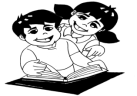 Pagbasa at Pagsulat,Paunlarin!Sabihin ang ngalan ng bawat larawan.Baybayin ang mga ito sa paraang papantig.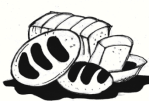 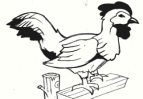 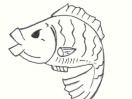        is-da 			ti-na-pay			 ma-nok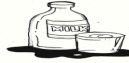 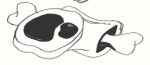 kar-ne 						ga-tasTandaan!Baybayin nang papantig ang mga salita.Gawain 6Basahin ang bawat pangungusap. Ano ang salitang tinutukoy nito?Sagutin ito sa pamamagitan ng pagsulat ngtamang baybay ng salita sa iyong papel.1.  Tataas ito kapag nag-aaral kang mabuti.     _______________________________________________2.  Ito ang susi ng iyong magandang kinabukasan.     _______________________________________________3.  Ito ang kinabibilangang pangkat ng tinapay,    gabi, kamote, at kanin     _______________________________________________4.  Ito ang kinabibilangang pangkat ng karne, itlog,     isda, manok, at gatas .     _______________________________________________5.  Ito ang kinabibilangang pangkat ng gulay at     prutas .     _______________________________________________Gawain 7Bigkasin ang ngalan ng bawat larawan. Isulatang tamang baybay nito sa kuwaderno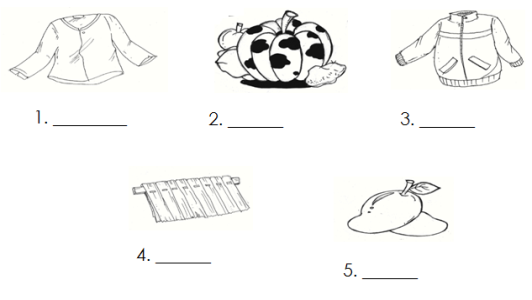 Modyul 4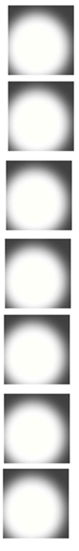 Ang Aking Kaibigan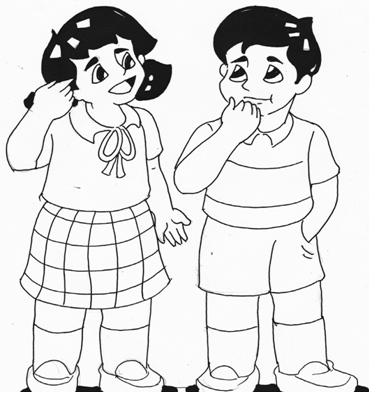 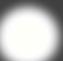 Nilalayon ng modyul na ito na mahubogang kanilang kakayahan ng mag-aaral sapakikipagtalastasan, malinang ang kanilangkakayahan sa pag-unawa sa binasang teksto nanaipakikita sa pamamagitan ng pagbibigay ngsaloobin at pagbibigay ng mahahalagang detalye tungkol sa binasang teksto. Nilalayon din ng modyul na ito na malinang ang kanilang kaalaman sa paggamit ng panghalip gayundin ay higit na mapaunlad angkanilang kakayahan sa pagsulat at pagbasa.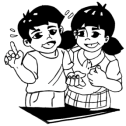 Kaalaman sa Pagbigkas at Wika,Pagyamanin!Basahin ang mga pangungusap.1.  Ang tatay ko ay si G. Glen Delos Santos.     Siya ay isang pulis.2.  Ang bulaklak ay mabango.     Ito ay kulay pula.3.  Makulay ang Pista sa Lucban.     Ito ay dinarayo ng maraming tao.4.  Ang magkakaklase ay pumalakpak     Sila ay natuwa kay Glenda.5.  Ang pangalan ko ay Glenda Delos Santos.     Ako ay pitong taong gulang.Tandaan!Ang tawag sa mga salitang inihahalili sa ngalan ng tao, bagay, pook o pangyayari ay panghalip. Ang ilan sa halimbawa ay ako, siya sila, at ito.Gawain 1Sipiin ang panghalip na ginamit sa bawatpangungusap.1.  Sila ang pupunta sa Pahiyas.2.  Kami ang papunta sa Talon ng Pagsanjan3. Ang Lawa ng Laguna ay sagana sa yamangtubig. Ito ay pinagkukunan ng ikinabubuhay ngmga taong nakapaligid dito.4.  	Nanood ako ng pelikula ni Kim Chiu.5.  	Si Jovit Baldovino at Charice Pempengcoay magagaling na mang-aawit. Sila ay buhat saCALABARZON.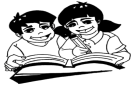  Pagbasa at Pagsulat,Paunlarin!Basahin ang mga salita.pinagmamasdan 	ikinagagalak   	 inaasahanmagkakaklase       	naninirahan      	 mananahinagpalakpakan 	nahihiya   		 destinopakikitunguhan     	nakipagkaibigan    napalipatnakipagkilala   	pagpapakilala        ikinalulugodBasahin ang sumusunod na pangungusap.1.  Nakipagkilala ka ba sa isang bagong kaibigan?2.  Ang mga bata ay magkakaklase.3.  Sila ay naninirahan sa malayong bayan.4.  Kanina ko pa pinagmamasdan ang     magandang mananahi.5.  Ikinalulugod namin ang iyong pagdating!Tandaan!Ang bawat salita ay binabasa ayon sa pabaybay na bigkas nito.Binibigkas ang bawat pantig nang may wastong diin o intonasyon.Binibigkas/binabasa ang pangungusap nang may wastong diin at intonasyon, pagkakahati ng mga salita, at tono na naaayon sa bantas na ginamit.Gawain 2Basahin nang may wastong diin at intonasyon,pagkakahati ng mga salita, at tono na naaayon sabantas na ginamit sa mga pangungusap.1.  Nakipagkilala ka ba sa isang bagong kaibigan?2.  Ang mga bata ay nagkaklase.3.  Sila ay naninirahan sa malayong bayan.4.  Kanina ko pa pinagmamasdan angmagandang mananahi.5.  Ikinalulugod namin ang iyong pagdating.Basahin ang sumusunod na impormasyon.1.  Ako ay pitong taong gulang.2.  Ako ay nakatira sa Barangay Magsaysay Lopez,Quezon.3.  Ang aking ama ay isang pulis.4.  Ang aking ina ay isang mananahi.5.  Ako ay si Glenda A. delos Santos.Sipiin nang wasto ang mga sumusunod namga pangungusap na nagbibigay ng impormasyontungkol sa sarili sa pisara.Tandaan!Sinisipi ang mga pangungusap na sumusunod sa pamantayan ukol sa paggamit ng malaking letra, tamang espasyo ng mga salita, at wastong bantas.Gawain 3Sipiin ang Pansariling Talaan sa kuwaderno.Isulat  ang mga hinihinging impormasyon tungkolsa iyong sarili na sumusunod sa pamantayan sawastong pagsulat.Pansariling Talaan ng ImpormasyonPangalan: ______________________________________Kaarawan: __________________  Edad:____________Lugar ng Kapanganakan: _______________________Ama: __________________________________________Ina: ____________________________________________Tirahan:________________________________________________________________________________________________Gawain 4Isulat  ang mga hinihingi sa talaan  gamit ang sumusunod na impormasyon.Ako si Carl Joshua Soner. Ako ay limang taonggulang. Nakatira ako sa Barangay Magsaysay, Lopez, Quezon. Ipinanganak ako noong Oktubre 6, 2008 sa Lopez, Quezon. Ang aking ama ay si CarlitoSoner na isang sundalo. Ang aking ina ay si Babylen Soner na isang guro.Pansariling Talaan ng ImpormasyonPangalan: _____________________________________Kaarawan: __________________  Edad: ___________Lugar ng Kapanganakan: _____________________Ama: _________________________________________Ina: ___________________________________________Tirahan:_______________________________________Modyul 5Ang Nais Kong Kasama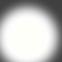 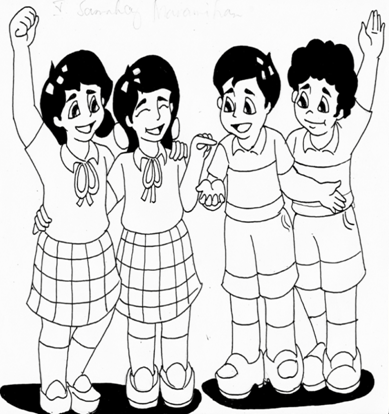 Nilalayon ng modyul na ito na mahubog ang kakayahan ng mag-aaral  sa pakikipagtalastasan, malinang ang kakayahan sa pag-unawa sa binasang teksto na naipakikita sa pamamagitan ng pagbibigay ng saloobin, pagbibigay ng mahahalagang detalye at pagbibigay ng hinuha tungkol sa binasang teksto. Nilalayon din ng modyul na ito na malinang ang kaalaman sa paggamit ng panghalip panao gayundin ay higit na mapaunlad ang kakayahan sa pagsulat at pagbasa.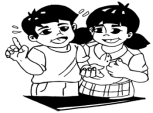 Kaalaman sa Pagbigkas at Wika,Pagyamanin!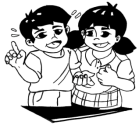 Basahin ang mga pangungusap mula sa kuwento.Ako ay magbubuo ng mga komite para sa ating pagdiriwang,” ang sabi ni G. Aguilar.“Lisa, ikaw ang aking ilalagay sa komite para sa pagbuo ng islogan,”sabi ng guro.“Sabi po ni Maria, siya naman daw po ang bahala sa patimpalak sa pagluluto, ” dagdag pa ni Lisa sa guro.“Kami naman po ang bahala sa patimpalak sa pagsulat ng sanaysay,” ang wika ng grupo ni Elena.“Sila naman po ang mamamahala sa patimpalak sa pagguhit,” turo ni Elena sa grupo ni Jose.Kayong lahat ay talagang maaasahan ko, “tuwang-tuwa at may pagmamalaking pagsaad ng guro. g. “Tayo ay magkakaroon ng patimpalak para sa pagsulat ng sanaysay, pagguhit, pagbuo ng islogan,  at pagluluto,” sabi ni G. Aguilar.Tandaan!Ang mga salitang ipinapalit sa pangalan ng tao ay tinatawag na panghalip panao.Ginagamit ang:Ako - 	kapag ang tinutukoy ng taong nagsasalita ay ang kaniyang sariliIkaw - kapag ang tinutukoy ng taong nagsasalita ay ang isang tao na kaniyang kausap.Siya - 	kapag ang tinutukoy ay ang isang tao na pinag-uusapan.Kami -	 kapag ang tinutukoy ng nagsasalita ay dalawa o higit pa kasama ang kaniyang sarili.Kayo - 	kapag tinutukoy ng nagsasalita ay dalawa o higit pang kausap.Sila - 	kapag tinutukoy ay dalawa o higit pang tao na pinag-uuasapanTayo - 	kapag tinutukoy ay dalawa o higit pa na taong kausap kasama ang taong nagsasalita.Gawain 1Ano ang sasabihin mo sa iyong kausap sasumusunod na sitwasyon.a. 	Nais mong ipaalam sa kaibigan mong si Denia na siya ang kapareha mo sa nakatakda ninyong gawain sa paaralan.b.	Sasabihin mo sa inyong pangkat na kayo ang inilagay na mamamahala sa palatuntunan sa pagtataas ng watawat.c.	 Sasabihin mo sa kabilang pangkat na sila ang magdadala ng bulaklak para sa inyong palatuntunan.Gawain 2Ibigay ang angkop na panghalip na panaoupang mabuo ang usapan sa lobo.Ako, Ikaw, Siya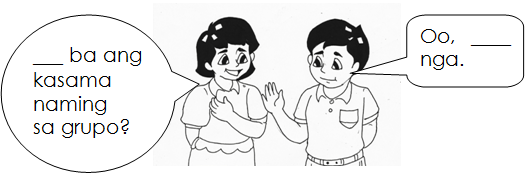 Kami, Kayo, Sila, Ako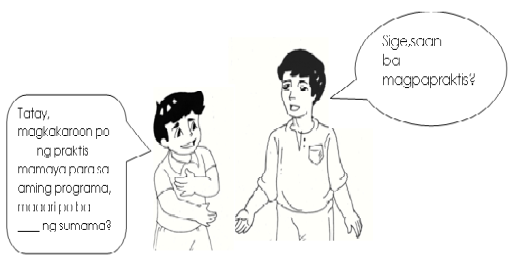 Gawain 3Bilugan ang panghalip panao na ginamit sapangungusap. Gawin sa kuwaderno.Lito, ikaw ang ilalaban ng klase sa pag-awit.Kami ang inatasang mamili ng gagamitin para sa pagdiriwang.Si Linda ay mabait. Hindi siya nakakasakit ng damdamin ng kapwa.4.  	Pupunta sila sa palengke para bumili ng pandekorasyon.5.  “Kayo ang mamamahala sa patimpalak,” sabi ni G. Aguilar.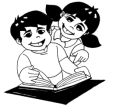 Pagbasa at Pagsulat,Paunlarin!Basahin at baybayin ang mga salita.grupo  		problema  		nagpaplanoprograma	klase   			Trinapatimpalak 	mamamahala   	pagmamalakimagbubuo 	maaasahan  		pagdiriwangTandaan!Binabasa ang mga salita ayon sa pabaybay na pantig nito.Ginagamit ang tamang diin sa bawat pantig upang maibigay ang wastong kahulugan ng bawat salita.Tandaan!Sa pagsulat ng kuwento, nakapasok ang unang pangungusap sa bawat talata. Sa pagsulat ng pangungusap, lagi itong nagsisimula sa malaking letraat nagtatapos sa wastong bantas. May tamang espasyo ang pagkakasulat ng bawat salita sa pangungusap.Gawain 4Sumulat ng isang karanasan tulad sa binasangkuwento kung saan nagpapakita ng magandangpag-uugali ang mga mag-aaral. Sundin ang mga pamantayan sa pagsulat_______________________________________________________________________________________________________________________________________________________________________________________________________________________________________________________________________________________________________________________________________________________________________.Modyul 6Ang Hilig Kong Gawin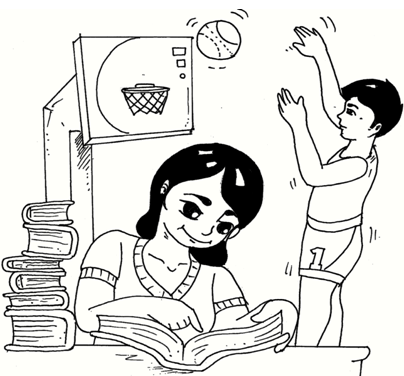 Nilalayon ng modyul na ito na mahubog angkakayahan ng mag-aaral sa pakikipagtalastasan,malinang ang  pag-unawa sa binasang teksto nanaipakikita sa pamamagitan ng pagsusunod-sunodng mga pangyayaring naganap sa kuwento, muling pagkukuwento nang may wastong ekspresyon at pagbibigay ng saloobin tungkol sa kuwento. Nilalayon din ng modyul na ito na malinang ang kaalaman sa paggamit ng panghalip na paari-  akin,iyo at kaniya gayundin ay higit na mapaunlad ang kakayahan sa pagsulat at pagbasa.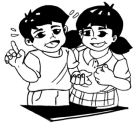 Kaalaman sa Pagbigkas at  Wika, Pagyamanin!Basahin ang diyalogo. Sabado ng umaga, may pinuntahan ang kanilang ina na si Aling Lorna. Inihabilin niya sa kaniyang mga anak na sina Iya, Karina at Ivo ang mga dapat gawin habang siya’y wala. Narito ang pag-uusap ng magkakapatid:Karina:  	Inihabilin sa atin ni nanay ang paglilinis ng bahay. Magtulungan tayo upang matapos natin ang ating gawain.Iya:    	Opo ate, sa akin po ang walis at basahan. Ako ang bahalang magwalis at maglampaso ng ating sahig.Karina:  	Sige. Ivo, sa iyo naman ang timba. Ikaw ang bahalang maghakot ng tubig na panglampasoIvo:    	Walang problema ate, kayang-kaya ko yan.Karina: 	Sa akin naman ang mga hugasang pinggan. Nagtulong-tulong ang magkakapatid at madaling natapos ang kanilang gawain.Tandaan!Ang mga salitang akin, iyo, at kaniya ay tinatawag na panghalip na paari.Ang panghalip na paari ay nagpapahayag ng pag-aari o pag- aangkin.Gawain 1Piliin ang wastong panghalip na paari upangmabuo ang maikling kuwento.Sa Bahay ng mga LizanoIsang umaga abala ang mag-anak na Lizanosa paglilinis ng kanilang bahay dahil sa nalalapit napista."Nanay, (akin, mo) po ba itong pulang damit?,"tanong ni Annabel.  "Oo anak, sa (iyo, akin) ngaiyan," sagot ng kanyang nanay.  Maraming salamat po. Ito pong kulay asul, kay ate po ba ito? “Oo, sa (kaniya, iyo) nga iyan.  Ang gaganda naman ng binili ninyong damit para sa amin nanay. Oo naman, basta’t para sa inyo. Laging pinakamaganda ang pipiliin ko.Nagawa mo ba nang wasto ang gawain?Meron pa akong inihandang gawain para sa iyo.Gawain 2Isulat ang wastong panghalip na paari sabawat patlang. Gawin ito sa sagutang papel.1.  “Maganda ba ang damit ko? Bigay ito sa ____     ng aking nanay.”2.  “Cj, ___ ang baunan na nasa mesa. Nakasulat     doon ang pangalan mo.”3.  “Ang galing talagang gumuhit ni Marlon. ____     ang pinakamagandang pinta.”4.  “Ibinigay sa ____ ni Lani ang bulaklak dahil alam      niyang paborito ko iyon.”5.  “Isidra, ___ba ang panyong ito?”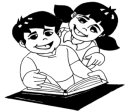 Hiwaga ng Panitikan,Tuklasin!Si Unggoy at PagongHalaw sa kuwento ni Dr. Jose Rizal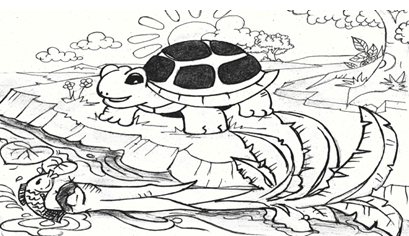 Isang araw, dahil namamanglaw sa kanyangbahay, naisipan ni Pagong na magliwaliw. Habangsiya’y naglalakad, nakakita siya ng puno ng saging.Naisipan niya itong itanim subalit hindi niyaito mabuhat kaya tinawag niya si Unggoy upang magpatulong dito. Pumayag si Unggoy pero humingi ito ng isang kasunduan.“Kung papayag ka na paghatian natin ang puno, kukunin ko ito. Sa akin mo ibibigay ang bahaging itaas ng puno na may dahon at sa iyo naman ang ibabang bahaging may ugat.” Nalumbay si pagong pero pumayag na rin siya sa gusto ni Unggoy.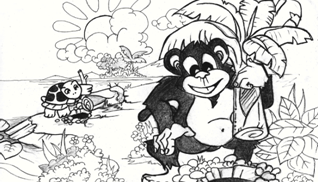 Pareho nilang itinanim ang kanilang bahagi.Inalagaan ni Pagong ang kaniyang tanim.Pagkalipas ng ilang araw, tuwang-tuwa si Pagong dahil nakita niya na may umusbong nang dahon sa kaniyang itinanim. Samantala, nalungkot naman si Unggoy dahil nalanta at namatay ang itinanim niyang bahagi.Makalipas ang ilang buwan, namunga na ang puno ni Pagong. Subalit, hindi niya makuha ang mga bunga dahil hindi siya makaakyat.Naisipan niya na muling hingan ng tulong si Unggoy. Umakyat si Unggoy sa puno, ngunit sa halip na ibigay kay Pagong ang bunga, kinain lahat ni Unggoy ang mga saging at itinapon ang balat kay Pagong. Dighay sa kabusugan si Unggoy.Nagalit si Pagong. Upang makaganti, nilagyan niya ng tinik ang puno. Sa pagbaba ni Unggoy sa puno, natinik siya.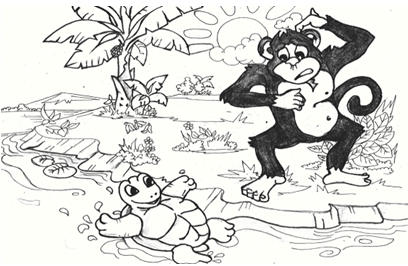 Nagalit si Pagong. Upang makaganti, nilagyan niya ng tinik ang puno. Sa pagbaba ni Unggoy sa puno, natinik siya. Galit na  galit na hinanap niya si Pagong at nakita niyang nagtatago ito sa ilalim ng isang bao. “Tatadtarin kita ng pinong-pino”, ang sabi ni Unggoy. “Mabuti at ako ay dadami”, tugon naman ni Pagong. “Mabuti pa’y ilagay na lang kita sa apoy”, galit na sabi ni Unggoy. “Sige, upang ang balat ko ay pumula at ako ay gumanda”, sabi naman ni Pagong.“Ah, alam ko na. Mabuti pa’y itapon na langkita sa ilog at nang ikaw ay malunod”, wika ni Unggoy. “Naku, maawa ka Unggoy, mamamatay ako dahil hindi ako marunong lumangoy”, ang ala-ala’y  takot na sabi ni Pagong. “Hahaha, itatapon na nga lang kita sa ilog”, at itinapon ni Unggoy si Pagong sa ilog.Paglagpak sa tubig ay nakangiting sinabi ni Pagong kay Unggoy, “ hindi mo ba alam na ito ang aking tirahan?” Galit na galit na umalis si Unggoy dahil naisahan siya ni Pagong.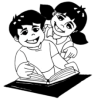  Pagbasa at Pagsulat, Paunlarin!Bigkasin ang mga salita mula sa kuwento.ilagay  		lumangoy 	  umusbong            magliwaliw 	    bahay  	      apoy            araw       	    bigay  	               unggoy           dighay  	    nalumbay 	      namamanglawTandaan!May mga salitang may tunog  na nabubuo sa pagsasama ng alin man sa limang patinig na a, e, i, o, u, at ng katinig na w o y.Ang tawag sa mga ito ay mga salitang mayDiptonggo .Binibigkas ang mga salita ayon sa papantig na baybay.Gawain 3Basahin ang sumusunod na mga salitang maydiptonggo nang wastong bigkas. Sipiin ang mga ito sa kuwaderno nang may tamang espasyo.Modyul 7Ako at ang mga Tao sa Pamayanan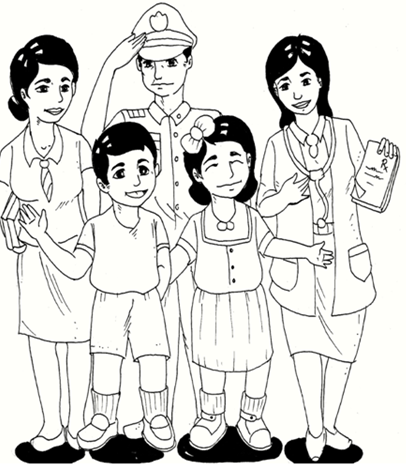 Nilalayon ng modyul na ito na mahubog angkakayahan ng mag-aaral sa pakikipagtalastasan,maitanim sa kanilang isipan ang tamang pagsulat at pagbasa ng mga salitang may daglat, pagsulat ng mga pangungusap at paglikha ng maikling kuwento na may wastong gamit ng bantas.Kaalaman sa Pagbigkas at Wika,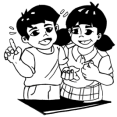 Pagyamanin!Basahin ang tula.Bunga ng PagsisikapAkda nina Rianne P. Tinana at Edgar PestijoMga tao silang nakamit ang tagumpaySa kanilang pagsisikap at pagsusunog ng kilayNgayon ay kanila namang tanging iaalayAng paglilingkod sa nilalang ng Maykapal.Gng. Tiñana kung siya ay tawagin,Laging inihahanda ang mga aralin,Si Dr. Pestijo na handang gamutinSakit sa katawan, sa iyo man o sa akin.Kung tungkol sa batas ang nais mong malaman,Itong si Atty. Vargas ay lagi ng maasahan,At kung plano ng bahay ang iyong kailanganAndiyan si Engr. Cruz handa kang tulungan.Tandaan!Ang pinaikling magagalang na pantawag sa tao ay tinatawag na salitang dinaglat. Ito ay isinusulat sa unahan ng pangalan na nagsisimula sa malaking letra at may tuldok sa hulihan.Gawain 1Tukuyin ang katawagang gagamitin sa bawatlarawan.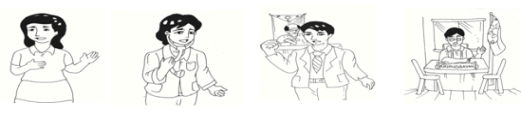 Gawain 2Basahin ang mga magagalang na katawagang dinaglat. Gamitin ito sa pagbuo ng pangungusap.1. Doktor – Dr.           6. Engineer – Engr.2. Binibini – Bb.          7. Kapitan – Kap.3. Ginoo – G.            8. Kagalanggalang – Kgg.4. Ginang – Gng.      9. Senior Police Officer1 – SPO1    5. Attorney – Atty.   10. Honorable – Hon.Gawain 3Isulat ang wastong daglat ng mga katawagan sa bawat bilang.1. Ginang Amelita de la Santa ______2. Engineer Arnulfo Montiano ______3.Senior Police Officer 1 Exequiel Lacorte______4. Doctor Rosine de la Paz ______5. Kagalanggalang Manuel Crisanto ____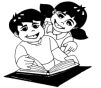 Hiwaga ng Panitikan,Tuklasin!
Basahin ang tula nang tuloy-tuloy sauna at may paghinto sa ikalawaBunga ng PagsisikapAkda nina  Rianne P. Tinana at Edgar PestijoMga tao silang nakamit ang tagumpaySa kanilang pagsisikap at pagsusunog ng kilayNgayon ay kanila namang tanging iaalayAng paglilingkod sa nilalang ng Maykapal.Gng. Tiñana kung siya ay tawagin,Laging inihahanda ang mga aralin,Si Dr. Pestijo na handang gamutinSakit sa katawan, sa iyo man o sa akin.Kung tungkol sa batas ang  nais mong malaman,Itong si Atty. Vargas ay lagi ng maasahan,At kung plano ng bahay ang iyong kailanganAndiyan si Engr. Cruz handa kang tulungan.Gawain 4Si Gng. PasumbalAkda ni Rianne Pesigan-TinanaMaagang nagising si Gng. Pasumbal.Iniligpit niya ang higaan. Naligo siya, nagbihis, atpagkatapos ay pumunta sa simbahan. Kasama niya si Bb. De Guzman na kaibigan niya. Pagkatapos ngmisa, nagpunta sila ng palengke upang bumili ngpagkain para sa tanghalian. Nagsalo-salo sa isangmasarap na tanghalian ang mag-anak ni Gng.Pasumbal kasalo ang kaniyang kaibigang si Bb. DeGuzman.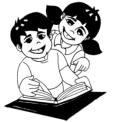 Pagbasa at Pagsulat,Paunlarin!Basahin nang wasto ang mgapangungusap na may mga salitangdaglat.1.	Si Attorney Gonzales ay magaling sa  pagtatanggol sa mga naaapi.2.	Si Ginang. Rosal ay punog-guro sa isang paaralan.3.	Si Binibining Din ay isang mabait na ate.4.	Si G. Santos ay isang masipag na ama.5.	Si Doktor Galleon ay manggagamot sa aming bayan.Tandaan!Basahin ang mga salitang may daglat ayon sa buong bigkas ng salita nito.Gawain 51. 	Ginang Amelita de la Santa ______2. 	Engineer Arnulfo Montiano ______3. 	Senior Police Officer 1 Exequiel Lacorte ______4. 	Doktor Rosine de la Paz ______5. 	Kagalanggalang Manuel Crisanto ______Gawain 6Ang aking kapatid ay si Binibining Susan Delos Santos.2. 	Si Engineer Tapire ay tunay na kaysipag na tao.3. 	Maagang gumising si Ginang Pasumbal upang magsimba.4. 	Kami ay nagpunta kay Ginoong Almario upang bumili ng mga pananim.5. 	Si Attorney Esteban ay may walong anak na pinag-aral.Tandaan!Ang salitang dinaglat ay nagsisimula sa malaking letra at may tuldok pagkatapos daglatin ang katawagan. Inilalagay ito sa unahan ng pangalan ng isang tao.Gawain 7Isulat nang wasto ang daglat ng mga sumusunod na katawagan sa sagutang papel.1. Kagalanggalang -2. Engineer -3. Attorney -4. Honorable -5. Doktor -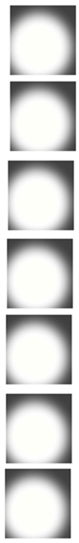 Modyul 8Ang Nais Ko sa Aking Paglaki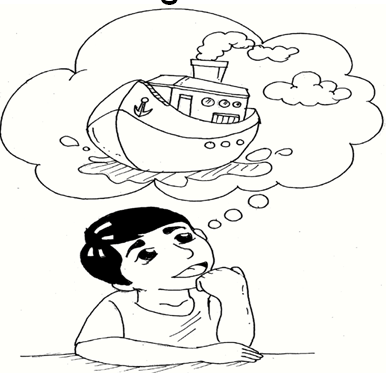 Nilalayon ng modyul na ito na mahubog angkakayahan ng mag-aaral sa pakikipagtalastasan,maitanim sa kanilang  isipan ang tamang pagsulat at pagbasa ng mga salitang naglalarawan na tumutukoy sa kulay, hugis, laki, bilang, o dami, mahubog ang  kasanayan sa pagsulat ng mga pangungusap gamit ang mga salitang naglalarawan na tumutukoy sa kulay, hugis, laki, bilang o dami at paggamit ng tamang bantas.Kaalaman sa Pagbigkas atWika,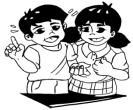 Pagyamanin!Basahin ang mga pangungusap.1.  	May isang inahing manok na nakakita ngmaraming butil ng palay.2.  	Pinakiusapan ni inahing manok  ang putingpusa, puting bibe, matabang baboy, at angkambing na tulungan siyang magtanim.3.  	Lumaki at naging ginto ang mga biluhabangbutil.4.  	Ang mapuputing bigas na inani mula sa butil ng palay ay isinaing nang masipag na inahin.Gawain 1Basahin ang mga pangungusap. Tukuyin angsalitang naglalarawan.1.  	Apat ang kaibigan ni inahing manok na hindinya nahingan ng tulong.2.  	Ang mapuputing bigas na inani mula sa butil  ay isinaing niya.3.  	Maraming butyl ng palay ang nakita niya atkaniya tong itinanim.4.  	Ang mga kaibigan niya ay sina puting pusa,puting bibe, kambing, at matabang baboy.5.  	Makalipas ang limang araw, sumibol ngkanyang butil. Tandaan!Pang-uri ang tawag sa mga salitang naglalarawan. Ito ay tumutukoy sa kulay,hugis, laki, bilang o dami, at katangian ng pangngalan o panghalip.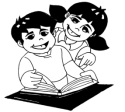 Hiwaga ng Panitikan,Tuklasin!Basahin ang pabula.Ang Inahing ManokMuling isinakuwento ni Rianne P. TinanaMay isang inahing manokna nakakita ng maraming butil ng palay. Pinakiusapan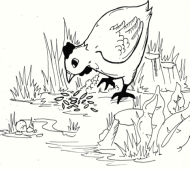 niya ang puting pusa, putingbibe, matabang baboy at ang kambing na magtanim.Nalungkot ang inahing manoknang hindi siya paunlakan ngapat na kaibigan.Pinangatawanan ng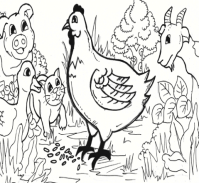 inahing manok ang pagtatanim.Makalipas ang limang araw,sumibol na ang mga binhi.Lumaki at naging ginto ang mga biluhabang butil. Pinakiusapan niyang muli ang mga kaibigan upang mag-ani.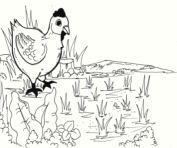 Hindi na naman siya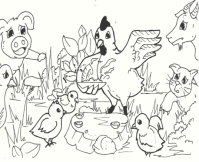 tinulungan ng mga kaibigan.Pagkatapos anihin ang palayay kailangang bayuhin ito upang maihiwalay ang malinisna butil ng bigas. Napilitangbayuhin at ihiwalay ng inahingmanok ang bigas sa ipa.Ang mapuputing bigas na inani mula sa butil ng palay ay isinaing nang masipag na inahin. Nang ihain na niya ang mapuputing kanin, isa-isang dumating ang apat niyang kaibigan. Subalit hindi niya nabigyan ang mga ito dahil sapat lang sa kanilang mag- anak ang kanilang pagkain.Pagbasa at Pagsulat,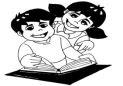 Paunlarin!Basahin ang mga pangungusap.1.  	Matataas ang mga puno ng niyog nanakatanim sa kanilang bakuran.2.  	Sina Lino at Lina ay sampung magkakapatid.3.  	Mabibilog at matatamis ang santol napasalubong sa amin ng tatay at nanay.4.  	Ang mga manggang aming binili upangipasalubong ay mabeberde pa.5.  	Si Emmanuel John ay may dalang dalawanglapis na nasa kanyang bag.Tandaan!Basahin ang mga pangungusap nang may wastong paghinto at paghahati ng mga salita.Gawain 2Basahin ang mga pangungusap.1.  	Bumili si nanay ng damit na dilaw sa palengke.2.  	Maraming kaibigan si Precy sapagkat siya aymabait  na bata.3.  	Karaniwang balat ng mga Filipino ay kayumanggi.4.  	Si Ramon ay may dalang bag na parihabapauwi sa probinsiya.5.  	Katamtaman ang taas ng halamang dinalaniyang pasalubong sa kanyang kapatid.Buuing pangungusap ang mga parirala.1.  	nakakalat sa harapan.Marami ang basurang2.  	dala niyang bag.Berde ang3.  	Si Linaay namili ng mabibilog na kamatis.4.  	Tatlong bayabasang nakuha niya mula sa puno.5.  	sa aming bakuran.Maliit ang punong santolGawain 3Basahin nang wasto ng mga pangungusap.Tukuyin ang ginamit na pang-uri.1.  	Kayliliit ng naging bunga ng mga kamatis nainani ni Aling Tinay.2.  	Ang dala niyang maleta ay hugis parihaba.3.  	Iilan na lamang ang dahon ng sambong nakanilang tanim.4.  	May labinlimang baka na alaga si MangKarding.5.  	Kay pula ng bulaklak ng mga rosas na tanim nila sa kanilang halamananTandaan!Nagsisimula sa malaking letra ang pagsulat ng pangungusap at nilalagyan ng bantas pagkatapos ng huling salita.Gawain 4Isulat ang tamang pang-uri ng kulay, hugis, laki, at bilang o dami upang mabuo ang pangungusap.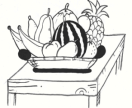     _________ prutas ang nasa babaw ng1.     mesa.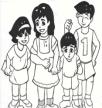                          __________ kaming magkakapatid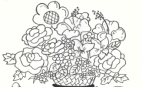                           kulay ng mga bulaklak ang aming                               binili.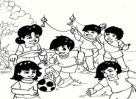                                ______________ mga bata ang                           naglalaro sa palaruan.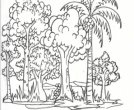                            May _______________________ na         punong nakatanim sa aming bukid.Gawain 5Sumulat ng pangungusap sa bawat larawan gamit ang salitang naglalarawan sa kulay, hugis, laki, at bilang o dami. Gamitin ang sagutang papel.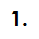 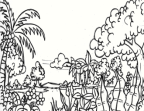 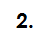 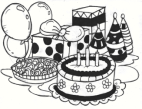 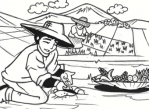 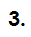 Modyul 9Kasama ang Aking Pamilya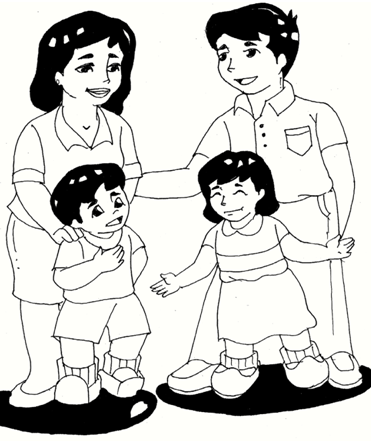 Nilalayon ng modyul na ito na mahubog ang kakayahan ng mag-aaral sa pakikipagtalastasan, magkaroon ng kamalayan sa pagsulat gamit ang mga mekaniks, at higit na malinang ang kanilang kasanayan sa pag-unawa sa binasa.Kaalaman sa Pagbigkas at Wika,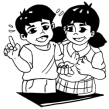 Pagyamanin!Basahin ang mga salitang ginamit sa.Pantomime natutulog   		nagwawalisumaawit    		kumakainnaglalakad   		tumatakbosumasayaw  	 	nagsusulatnagtuturo   		nagpupunasTandaan!Pandiwa ang tawag sa mga salitang nagpapakita ng kilos o galaw.Gawain 1Tingnan  ang ginagawa ng mga tao sa mga larawan. Gamitin ito nang wasto sa pangungusap.Gawin ito  sa kuwaderno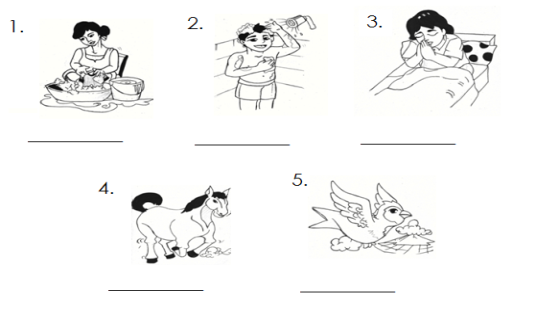 Gawain 2Pagmasdan ang larawan. Sumulat ng limang(5) pangungusap na nagsasaad ng ginagawa ngbawat isa. Gawin ito sa kuwaderno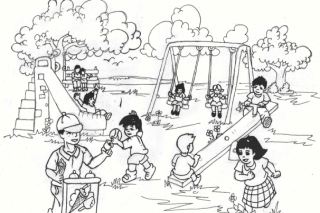 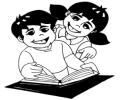 Hiwaga ng Panitikan,Tuklasin!Isang OkasyonAkda ni Grace Urbien-Salvatus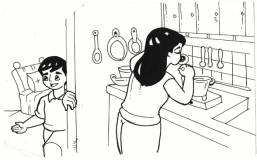 Araw ng Sabado. Ito ang araw na pinakahihintay  ni Waren. Naririnig niya ang kalansingan ng mga kasangkapan sa kusina. Abalang-abala ang kaniyang nanay Caring sa paghahanda ng pagkain. Maaga pa ay nagluluto na siya.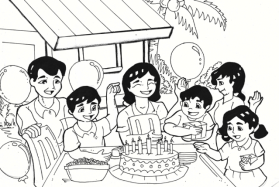 Sa bakuran naman ay naroon ang kaniyangtatay  Dar at nag-aayos ng mga mesa at silya.Tinatalian din niya ng mga lobo ang bawat upuan. Ang kanyang ate Karen ay kasalukuyang inaayos ang pitong maliliit na kandila sa cake.Maya-maya pa, nagsimula nang dumatingang mga bisita. Masayang-masaya si Waren!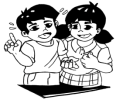 Kaalaman sa LiteraturaPaunlarin!Basahin ang mga pangyayari sakuwento.Tandaan!Tinatawag na sanhi ang mga dahilan ng mga pangyayari at bunga naman ang resulta ng mga pangyayari.Gawain 3Pagtambalin ang sanhi at bunga ng mgapangyayari. Isulat ang letra ng wastong sagot sakuwaderno.1.  May balat ng saging sa   a. Sumakit ang ngipin     sahig.				            niya.2.  Nag-aral ng aralin si	        b. Nadulas si nanay.     Larry.			   	        c. Hindi siya nabasa3.  Naligo sa ulan si Karen.	     ng ulan.4.  Kumain si Dar ng		 d. Nilagnat siya.     maraming candy.		 e. Nakasagot siya sa5.  Nagdala ng payong si	     tanong ng guro.     Nena.Gawain 4Sa sagutang papel, isulat ang S kung tumutukoysa sanhi at B kung sa bunga ng pangyayari.1.  	a.  	Madumi ang mga ilog.b.  	Mamamatay ang mga isda.2.  	a. 	Tinulungan ni Tuding ang kaniyang guro.b. 	Nagpasalamat ito sa kaniya.3.  	a. 	Sumali siya sa paligsahan sa pag-awit.b. 	Mahusay siyang umawit.4.  	a. 	Nagsasanay lagi siyang magbasa.b. 	Matutuwa ang kaniyang guro.5.  	a. 	Baha sa mga kalsada.b. 	Walang tigil ang pag-ulan.Pagbasa at Pagsulat,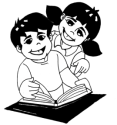 Paunlarin!Basahin ang sumusunod napangungusap na hango sa kuwentongbinasaa. 	Naririnig ni Waren and kalansingan ng mga kagamitan sa kusina.b. 	Maaga pa ay nagluluto na si aling Caring.c. 	Nag-aayos ng mga silya at mesa si Mang Dar.Tandaan!May mga pamantayan sa pagsipi o pagsulat ng mga pangungusap.a. 	Gumamit ng malaking letra sa unahan ng pangugusap.b. 	Gumamit din ng tamang bantas sa hulihan ng pangungusap.c.	Isulat ang mga salita nang may tamang espasyo.Gawain 5Basahin ang mga pangungusap. Isulat ang mga ito nang wasto gamit ang malaking letra, tamang espasyo ng mga salita, at bantas. Gawin ito sa kuwaderno.magsanay sumulat nang maayos_________________________________________burahin nang maayos kung nagkamali sa pagsulat__________________________________________ isulat nang wasto ang mga letra at salita___________________________________________ iwasang mag-aksaya ng papel o pahina ng notbuk___________________________________________5.  maging malinis sa pagsulat___________________________________________taolugarhayopbagaypangyayariLugarMagagandang TanawinMga Nakilalang TaoMga PagdiriwangCaviteAguinaldo ShrineEmilio Aguinaldo, Unang pangulo ng Republika ng PilipinasTinapa FestivalLagunaRizal ShrineCharice Pempengco, Mahusay na mang-aawit na kilala sa buong mundoCoconut FestivalBatangasTaal LakeBr. Armin A. Luistro FSC. Kalihim ng Kagawaran ng EdukasyonKabakahanFestivalRizalAntipolo ShrineCarlos “Bogtong” V. Francisco, Kilalang mahusay na pintorHigantes FestivalQuezonBundok BanahawAgness Devanadera, dating kalihim ng katarunganPahiyas Festival Pangyayari sa KwentoPangyayari sa KwentoDahilanResulta1. Naghanada ang pamilya ni Waren sa kaniyang kaarawan.1. Masayang-masaya si     Waren.2. Palakaibigan si Waren.2. Maraming dumating    na bisita si Waren.